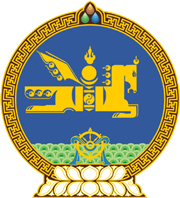 МОНГОЛ УЛСЫН ХУУЛЬ2020 оны 01 сарын 23 өдөр                                                                  Төрийн ордон, Улаанбаатар хотМОНГОЛ УЛСЫН ИХ ХУРЛЫН ЧУУЛГАНЫ     ХУРАЛДААНЫ ДЭГИЙН ТУХАЙ ХУУЛЬД    НЭМЭЛТ ОРУУЛАХ ТУХАЙ1 дүгээр зүйл.Монгол Улсын Их Хурлын чуулганы хуралдааны дэгийн тухай хуулийн 47 дугаар зүйлд доор дурдсан агуулгатай 47.10 дахь хэсэг нэмсүгэй:“47.10.Хүний эрхийн Үндэсний Комиссын Монгол Улс дахь хүний эрх, эрх чөлөөний байдлын талаарх илтгэлийг энэ хуулийн 47.2.5-д заасан Байнгын хорооны хуралдаанаар хэлэлцэж, зохих журмын дагуу Улсын Их Хурлын чуулганы нэгдсэн хуралдаанаар хэлэлцүүлнэ.”2 дугаар зүйл.Энэ хуулийг Монгол Улсын Хүний эрхийн Үндэсний Комиссын тухай хууль /Шинэчилсэн найруулга/ хүчин төгөлдөр болсон өдрөөс эхлэн дагаж мөрдөнө.		МОНГОЛ УЛСЫН 		ИХ ХУРЛЫН ДАРГА				Г.ЗАНДАНШАТАР 